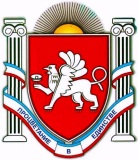 П О С Т А Н О В Л Е Н И Е                                             от 29 июля 2016 года   №  272г. ДжанкойОб утверждении Порядка реализации переданных государственных полномочий по обеспечению жилыми помещениями детей-сирот, детей, оставшихся без попечения родителей, и лиц из их числа в Джанкойском районе Республики Крым	В соответствии с Федеральными законами от 06.10.2003 № 131-ФЗ «Об общих принципах организации местного самоуправления в Российской Федерации», от 06.10.1999 № 184-ФЗ «Об общих принципах организации законодательных (представительных) и исполнительных органов государственной власти субъектов Российской Федерации», от 21.12.1996              № 159-ФЗ "О дополнительных гарантиях по социальной поддержке детей-сирот и детей, оставшихся без попечения родителей", Законами Республики Крым от 16.09.2014 № 54-ЗРК «Об основах местного самоуправления в Республике Крым», от 18.12.2014 №46-ЗРК «Об обеспечении жилыми помещениями детей-сирот, детей, оставшихся без попечения родителей, и лиц из их числа в Республике Крым», решением сессии Джанкойского районного совета Республики Крым от 18.08.2015 № 1/16-5 «О передаче полномочий по обеспечению жилыми помещениями детей-сирот, детей, оставшихся без попечения родителей, и лиц из их числа», постановлением администрации Джанкойского района Республики Крым от 22.10.2015 № 337 «Об определении структурных подразделений администрации, уполномоченных осуществлять деятельность по обеспечению жилыми помещениями детей-сирот, детей, оставшихся без попечения родителей, и лиц из их числа», 2Уставом муниципального образования Джанкойский район, администрация Джанкойского района  п о с т а н о в л я е т:	1. Утвердить Порядок реализации переданных государственных полномочий по обеспечению жилыми помещениями детей-сирот, детей, оставшихся без попечения родителей, и лиц из их числа в Джанкойском районе Республики Крым.	2. Постановление вступает в силу со дня его официального обнародования на сайте администрации Джанкойского района Республики Крым (djankoidm.ru).3. Контроль за исполнением  постановления оставляю за собой.Заместитель главы администрацииДжанкойского района                                                             А.А. Пономаренко                 УТВЕРЖДЕН                                                                постановлением администрации                                                               Джанкойского района                                                               от 29 июля 2016 года № 272П О Р Я Д О К реализации переданных государственных полномочий по обеспечению жилыми помещениями детей-сирот, детей, оставшихся без попечения родителей, и лиц из их числа в Джанкойском районе Республики Крым1.Общие положения1.1. Настоящий Порядок определяет правила организации и осуществления администрацией Джанкойского района (далее Администрация) деятельности по обеспечению жилыми помещениями детей-сирот и детей, оставшихся без родительского попечения.1.2. Администрация осуществляет переданные государственные полномочия в соответствии с настоящим Порядком.1.3. Администрация в своей деятельности руководствуется Конституцией Российской Федерации, Гражданским кодексом Российской Федерации, Семейным Кодексом Российской Федерации, Жилищным Кодексом Российской Федерации, Федеральными законами от 06.10.2003 № 131-ФЗ «Об общих принципах организации местного самоуправления в Российской Федерации», от 06.10.1999 № 184-ФЗ «Об общих принципах организации законодательных (представительных) и исполнительных органов государственной власти субъектов Российской Федерации», от 21.12.1996              № 159-ФЗ "О дополнительных гарантиях по социальной поддержке детей-сирот и детей, оставшихся без попечения родителей", Законами Республики Крым от 16.09.2014 №54-ЗРК «Об основах местного самоуправления в Республике Крым», от 18.12.2014 №46-ЗРК «Об обеспечении жилыми помещениями детей-сирот, детей, оставшихся без попечения родителей, и лиц из их числа в Республике Крым», иными нормативными правовыми актами2Республики Крым, правовыми актами муниципального образования, а так же настоящим Порядком.1.4. В соответствии с настоящим Порядком задачей Администрации является реализация государственной политики по обеспечению жилыми помещениями детей-сирот, детей, оставшихся без попечения родителей, и лиц из их числа.1.5. В настоящем Порядке используются понятия и термины:	- дети-сироты - лица в возрасте до 18 лет, у которых умерли оба или единственный родитель;- дети, оставшиеся без попечения родителей, - лица в возрасте до 18 лет, которые остались без попечения единственного родителя или обоих родителей в связи с лишением их родительских прав, ограничением их в родительских правах, признанием родителей безвестно отсутствующими, недееспособными (ограниченно дееспособными), объявлением их умершими, установлением судом факта утраты лицом попечения родителей, отбыванием родителями наказания в учреждениях, исполняющих наказание в виде лишения свободы, нахождением в местах содержания под стражей подозреваемых и обвиняемых в совершении преступлений, уклонением родителей от воспитания своих детей или от защиты их прав и интересов, отказом родителей взять своих детей из образовательных организаций, медицинских организаций, организаций, оказывающих социальные услуги, а также в случае, если единственный родитель или оба родителя неизвестны, в иных случаях признания детей оставшимися без попечения родителей в установленном законом порядке;- лица из числа детей-сирот и детей, оставшихся без попечения родителей, - лица в возрасте от 18 до 23 лет, у которых, когда они находились в возрасте до 18 лет, умерли оба или единственный родитель, а также которые остались без попечения единственного или обоих родителей и имеют в соответствии с Федеральным законом от 21.12.1996 № 159-ФЗ "О дополнительных гарантиях по социальной поддержке детей-сирот и детей, 3оставшихся без попечения родителей" право на дополнительные гарантии по социальной поддержке.2. Формирование списка детей-сирот, детей, оставшихся без попечения родителей, и лиц из их числа, подлежащих обеспечению жилыми помещениями2.1. Список детей-сирот, детей, оставшихся без попечения родителей, и лиц из их числа, подлежащих обеспечению жилыми помещениями формируется органами местного самоуправления сельских поселений в соответствии со ст.3 Закона Республики Крым от 18.12.2014 № 46-ЗРК «Об обеспечении жилыми помещениями детей-сирот, детей, оставшихся без попечения родителей, и лиц из их числа в Республике Крым».2.2. Списки детей-сирот, детей, оставшихся без попечения родителей, и лиц из их числа, подлежащих обеспечению жилыми помещениями сформированные органами местного самоуправления сельских поселений ежемесячно до 25 числа направляются в уполномоченное Администрацией структурное подразделение.2.3. Ответственность за  принятия решения о включении (не включении) лица в Список несут органы местного самоуправления сельских поселений. 2.4. Уполномоченное Администрацией структурное подразделение на основании Списков сельских поселений формирует сводный по району Список детей-сирот, детей, оставшихся без попечения родителей, и лиц из их числа, подлежащих обеспечению жилыми помещениями и направляет его в орган исполнительной власти Республики Крым, уполномоченный в сфере опеки и попечительства.2.5. Уполномоченное Администрацией структурное подразделение  ежегодно, не позднее 01 января, очередного финансового года формирует список детей-сирот, детей, оставшихся без попечения родителей, и лиц из их 4числа которые подлежат обеспечению жилыми помещениями, в очередном финансовом году и предоставляет его  в Министерство образования, науки и молодежи Республики Крым в срок до 05 января очередного финансового года.3. Сохранение права пользования и обеспечение сохранности ранее занимаемых жилых помещений3.1. При выявлении ребенка-сироты или детей-сирот и детей, оставшихся без попечения родителей, орган опеки и попечительства Администрации  в течение одного месяца со дня его выявления устанавливает факт наличия регистрации по прежнему месту жительства и проводит обследование жилищно-бытовых условий с составлением соответствующего акта.3.2. В случае выявления у ребенка-сироты или детей-сирот и детей, оставшихся без попечения родителей, прав нанимателя жилого помещения по договору социального найма или члена семьи нанимателя по договору социального найма либо прав собственника жилого помещения, расположенного в соответствующем муниципальном образовании, орган местного самоуправления сельского поселения принимает решение о сохранении за детьми-сиротами и детьми, оставшимися без попечения родителей, права пользования на это жилое помещение.3.3. Если жилое помещение расположено за пределами муниципального образования Джанкойский район, орган опеки и попечительства 5Администрации с целью сохранения права пользования на жилое помещение направляет соответствующую информацию в орган опеки и попечительства по месту нахождения жилого помещения.3.4. В целях предотвращения совершения незаконных сделок с жилым помещением, на которое имеется сохранение права пользования, орган опекии попечительства соответствующего муниципального образования направляеткопию решения и уведомления о сохранении права пользования жилым помещением в федеральный орган исполнительной власти, осуществляющий функции по организации единой системы государственного кадастрового учета недвижимости, государственной регистрации прав на недвижимое имущество и сделок с ним, а также уведомляет федеральную миграционную службу.3.5. В случае если ребенок-сирота или дети-сироты и дети, оставшиеся без попечения родителей, не пользуются жилым помещением, за которым сохранено право пользования (в связи с помещением в учреждение для детей- сирот и детей, оставшихся без попечения родителей, иные учреждения и организации, проживанием в жилом помещении опекуна или попечителя, устройством в приемную семью и в иных подобных случаях), законный представитель детей-сирот и детей, оставшихся без попечения родителей, в рамках полномочий, установленных действующим законодательством, и орган опеки и попечительства обязаны обеспечить контроль за использованием жилых помещений.3.6. Внесение платы за коммунальные услуги и за жилое помещение осуществляется органом местного самоуправления по месту его сохранения на право пользования за счет средств местного бюджета.  3.7. Сохранность и надлежащее содержание жилого помещения, за которым сохранено право пользования, обеспечивают органы местного самоуправления по месту его сохранения на право пользования, а также 6законные представители детей-сирот и детей, оставшихся без попечения родителей, в случае нахождения жилья в собственности.4. Установление факта невозможности проживания детей-сирот, детей, оставшихся без попечения родителей, и лиц из их числа в ранее занимаемых жилых помещениях4.1. Администрация  рассматривает вопрос о возможности проживания детей-сирот и детей, оставшихся без попечения родителей и лиц из их числа в жилых помещениях, относящихся к  жилищному  фонду муниципального района в соответствии со ст.4 Закона Республики Крым от 18.12.2014                   №46-ЗРК «Об обеспечении жилыми помещениями детей-сирот, детей, оставшихся без попечения родителей, и лиц из их числа в Республике Крым».4.2. Органы местного самоуправления сельских поселений рассматривают вопрос о возможности проживания детей-сирот и детей, оставшихся без попечения родителей, и лиц из их числа в жилых помещениях, относящихся к  жилищному фонду сельского поселения либо  частных жилых помещений, находящихся на соответствующей территории сельского поселения в соответствии со ст.4 Закона Республики Крым от 18.12.2014 №46-ЗРК «Об обеспечении жилыми помещениями детей-сирот, детей, оставшихся без попечения родителей, и лиц из их числа в Республике Крым».5. Приобретение жилых помещений5.1. Приобретаемые жилые помещения:5.1.1 должны быть пригодны для постоянного проживания граждан,отвечать установленным санитарным и техническим правилам и нормам, иным требованиям законодательства Российской Федерации;5.1.2 не должны быть предметом залога, состоять в споре или под арестом (запрещением), обременены правами третьих лиц, а также в них не должны быть зарегистрированы граждане, в том числе: недееспособные, ограниченно дееспособные и несовершеннолетние;75.1.3 не должны быть объектами каких-либо договоров, в том числе предварительным, долевого участия в строительстве, аренды, хранения и т. п.,а также в отношении их не должно быть спора о праве собственности;5.1.4 площадь приобретаемого жилого помещения должна быть не ниженормы предоставления для данной категории граждан площади жилого помещения, установленной законодательством.5.2. Приобретение жилых помещений (квартир) на первичном и вторичном рынках в муниципальную собственность для детей-сирот, детей, оставшихся без попечения родителей, и лиц из числа детей-сирот и детей, оставшихся без попечения родителей, осуществляют органы местного самоуправления за счет субвенций, предоставляемых бюджетам соответствующих муниципальных образований из бюджета Республики Крым.5.3. Субвенции распределяются между городскими округами, муниципальными районами, городскими  и  сельскими  поселениями  пропорционально количеству лиц, которым должно быть предоставлено жилое помещение в очередном  финансовом  году  в  соответствующем  муниципальном образовании и утверждаются законом Республики Крым о бюджете Республики Крым на очередной финансовый год и плановый период по каждому муниципальному образованию.5.4. Порядок расходования субвенции на  обеспечение  жилыми  помещениями осуществляется в соответствии с порядком, установленным Советом министров Республики Крым.5.5. Уполномоченный орган местного самоуправления, которому предоставлена субвенция:5.5.1 проводит процедуру закупки жилого помещения в соответствии с действующим законодательством;85.5.2  до регистрации права собственности жилого помещения обследует вид и качество жилого помещения с последующим составлением акта обследования;5.5.3  осуществляет  юридическое  оформление  прав  муниципальнойсобственности на жилое помещение (квартиру), земельный участок, на котором располагается жилое помещения в установленном порядке;5.5.4  вносит сведения о приобретенном жилом помещении (квартире),в  необходимых  случаях  сведения  о  земельном  участке,  на  котором располагается жилое помещение на основании муниципального контракта купли-продажи жилого помещения, свидетельства о государственной регистрации права,  копии  соответствующего  акта  органа  местного  самоуправления о предоставлении жилого помещения по договору специализированного найма в реестр имущества органа местного самоуправления.6. Формирования специализированного жилищного фонда длядетей-сирот6.1. Жилые помещения специализированного жилищного фонда для детей-сирот должны быть пригодными для постоянного проживания детей-сирот (отвечать установленным санитарным и техническим правилам и нормам, требованиям пожарной безопасности, экологическим и иным требованиям законодательства) и благоустроенными.6.2. Специализированные жилые помещения не подлежат отчуждению,передаче  в  аренду,  внаем.  Кроме  того,  исключена  приватизация специализированных жилых помещений, т.е. передача их в собственность нанимателям и/или членам их семей.6.3. Регистрация детей-сирот, детей, оставшихся без попечения родителей, и лиц из числа детей-сирот и детей, оставшихся без попечения родителей, которые вселяются в жилые помещения специализированного 9жилищного фонда для детей- сирот,  осуществляется  в  соответствии  с законодательством  Российской Федерации.6.4. Плата за жилое помещение и коммунальные услуги, предоставляемые в жилых помещениях специализированного жилищного фонда для детей-сирот, производится по ценам и тарифам, установленным Государственным комитетом по ценам и тарифам Республики Крым.6.5. Органом по управлению специализированным жилищным фондом является орган местного самоуправления.7. Предоставление жилых помещений специализированного жилищного фонда по договорам найма специализированных жилых помещений детям-сиротам, детям, оставшимся без попечения родителей, а также лицам из числа7.1. Жилое помещение специализированного жилищного фонда предоставляется однократно по договору найма специализированного жилого помещения детям-сиротам, детям, оставшимся без попечения родителей, и лицам из их числа достигшим возраста 18 лет, а так же детям-сиротам, детям, оставшимся без попечения родителей, которые  приобрели  полную  дееспособность  до  достижения совершеннолетия, включенным в сводный список детей-сирот, которые подлежат обеспечению жилыми помещениями, в очередном финансовом году.7.2. Предоставление жилого помещения специализированного жилищного фонда осуществляется на основании распорядительного акта органа местного самоуправления  о предоставлении жилого помещения.8.  Заключение,  прекращение  и  расторжение  договора  наймаспециализированного жилого помещения8.1. Орган  местного  самоуправления  в реестре собственности которого находится жилое помещение специализированного жилищного фонда заключает с детьми-сиротами договор найма специализированного жилого помещения в течение 3 рабочих дней со дня принятия органом местного 10самоуправления распорядительного акта о предоставлении жилого помещения.В случае неоднократного (два и более раз) письменного отказа вышеуказанных лиц от подписания договора найма специализированного жилого помещения орган местного самоуправления в течение 5 рабочих дней после получения такого отказа исключает детей-сирот из сводного списка и включает его в сводный список на следующий финансовый год, а такженаправляет ходатайство с измененными данными в списке в течение 5 рабочих дней в Министерство образования, науки и молодежи Республики Крым.8.2. Заключение договора найма специализированного жилого помещения осуществляется в  соответствии со статьѐй 100 Жилищного кодекса Российской Федерации.8.3. По договору найма специализированного жилого помещения одна сторона - собственник специализированного жилого помещения или уполномоченное им лицо  (наймодатель)  обязуется  передать  другой  стороне  -  гражданину (нанимателю) данное жилое помещение за плату во владение и пользование для временного проживания в нем.8.4. От имени собственника специализированного жилого помещения действует орган местного самоуправления в реестре имущества которого находится жилое помещение.8.5. Договор найма специализированного жилого помещения заключается сроком на пять лет на основании решения органа местного самоуправления о предоставлении такого помещения. В договоре определяются предмет договора, права и обязанности сторон по пользованию специализированным жилым помещением. Наниматель специализированного жилого помещения не вправе обменивать занимаемое жилое помещение, а также передавать его в поднаем.8.6. К пользованию специализированными жилыми помещениями по договорам их найма применяются правила, предусмотренные статьей 65, 11частями 3 и 4 статьи 67 и статьѐй 69 Жилищного кодекса Российской Федерации.8.7. Специализированное жилое помещение предоставляется детям-сиротам, детям, оставшимся без попечения родителей, и лицам из числа детей-сирот и детей, оставшихся без попечения родителей. Члены семьи могут быть вселены в установленном законодательством порядке в данное жилое помещение в качестве семьи нанимателя путем оформления дополнительного соглашения к договору специализированного жилищного фонда.Типовая форма договора найма специализированного жилого помещения утверждена  постановлением  Правительства  Российской  Федерации от 28 июня 2013 года № 548 "Об утверждении типового договора найма жилого помещения для детей-сирот и детей, оставшихся без попечения родителей, лиц из числа детей-сирот и детей, оставшихся без попечения родителей".8.8. Договор найма специализированного жилого помещения расторгается в любое время по соглашению сторон (в соответствии с частью 1 статьи 101 Жилищного кодекса Российской Федерации), в судебном порядке по требованию наймодателя, если наниматель и проживающие совместно с ним члены его семьи не исполняют обязательства, предусмотренные договором, а также в иных предусмотренных статьей 83 Жилищного кодекса Российской Федерации случаях.8.9. При прекращении договора найма специализированного жилогопомещения и/или его освобождении, такое жилое помещение предоставляетсяиным детям-сиротам из числа детей-сирот, детей, оставшихся без попеченияродителей, и лиц из числа детей-сирот и детей, оставшихся без попеченияродителей.8.10. Прекращение, расторжение договора найма специализированного жилого помещения,  выселение  из  специализированных  жилых  помещений,предоставление других благоустроенных жилых помещений осуществляется в12соответствии  с  Жилищным  кодексом  Российской  Федерации  по предварительному согласованию с  органом  опеки и попечительства.	8.11. В случае  выявления  обстоятельств,  свидетельствующих  о необходимости оказания детям-сиротам содействия в преодолении труднойжизненной ситуации, договор найма специализированного жилого помещенияможет быть заключен на новый пятилетний срок, но не более чем один раз.Не позднее чем за 10 дней до дня окончания действия договора найма специализированного жилого помещения орган местного самоуправления наосновании решения органа опеки и попечительства заключает договор наймаспециализированного жилого помещения на новый пятилетний срок или принимает решение об  исключении  жилого  помещения  из специализированного жилищного фонда  и заключает договор социального найма жилого помещения.                                          ____________________________РЕСПУБЛИКА КРЫМАДМИНИСТРАЦИЯ ДЖАНКОЙСКОГО РАЙОНААДМIНIСТРАЦIЯ ДЖАНКОЙСЬКОГО РАЙОНУ РЕСПУБЛІКИ КРИМКЪЫРЫМ ДЖУМХУРИЕТИ ДЖАНКОЙ БОЛЮГИНИНЪ ИДАРЕСИ